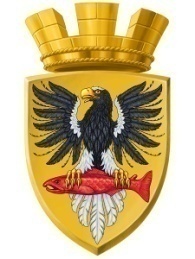 Р О С С И Й С К А Я  Ф Е Д Е Р А Ц И ЯКАМЧАТСКИЙ КРАЙП О С Т А Н О В Л Е Н И ЕАДМИНИСТРАЦИИ ЕЛИЗОВСКОГО ГОРОДСКОГО ПОСЕЛЕНИЯОт  30.11. 2018 года                                                                                                            № 2124-п          -п         г.ЕлизовоО размещении в федеральной информационной адресной системе сведений об адресах присвоенных объектам адресации – помещениям в многоквартирном жилом доме            № 1 по ул. Заречная в г. Елизово	Руководствуясь ч.3 ст.5 и ч.3 ст.9 Федерального закона от 28.12.2013        № 443-ФЗ «О федеральной информационной адресной системе и о внесении изменений в Федеральный закон «Об общих принципах организации местного самоуправления в Российской Федерации», ст. 14 Федерального закона от 06.10.2003 № 131-ФЗ «Об общих принципах организации местного самоуправления в РФ», Уставом Елизовского городского поселения, Приказом Минфина России от 05.11.2015 № 171н «Об утверждении Перечня элементов планировочной структуры, элементов улично-дорожной сети, элементов объектов адресации, типов зданий (сооружений), помещений, используемых в качестве реквизитов адреса, и Правил сокращенного наименования адресообразующих элементов», в целях актуализации информации в федеральной информационной адресной системе,ПОСТАНОВЛЯЮ:1. Разместить в федеральной информационной адресной системе сведения об адресах, присвоенных объектам адресации - помещениям в многоквартирном жилом доме № 1 по ул. Заречная в г. Елизово, ранее не размещенные в государственном адресном реестре, согласно приложению к настоящему постановлению.2. Направить данное постановление в федеральную информационную адресную систему для внесения сведений установленных данным постановлением.Управлению делами администрации Елизовского городского поселения опубликовать (обнародовать) настоящее постановление в средствах массовой информации и разместить в информационно-телекоммуникационной сети «Интернет» на официальном сайте администрации Елизовского городского поселения.Контроль за исполнением настоящего постановления возложить на руководителя Управления архитектуры и градостроительства администрации Елизовского городского поселения.Глава администрации Елизовского городского поселения                                                    Д.Б. ЩипицынСОГЛАСОВАНИЕ:Заместитель руководителя -начальник юридического отделаУправления делами администрацииЕлизовского городского поселения  _______________________________ Н.А. КутеповаРуководитель Управления архитектурыи градостроительства администрацииЕлизовского городского поселения _______________________________ О.Ю. МорозЮрисконсульт Управления архитектурыи градостроительства администрацииЕлизовского городского поселения _______________________________ М.И. АнтюхинаИсполнитель –Позднякова Т.И., тел.6-17-37, Управление архитектуры и градостроительства администрации Елизовского городского поселения.____________________________________________________________________________Рассылка: Управление архитектуры и градостроительства администрации ЕГП, Управление делами администрации ЕГППриложение к постановлению администрации Елизовского городского поселенияот  30.11.2018 № 2124 -пПомещение,с кадастровым номером 41:05:0101055:2523,с кадастровым номером 41:05:0101055:2523,с кадастровым номером 41:05:0101055:2523,с кадастровым номером 41:05:0101055:2523,Россия,Камчатский край,Камчатский край,Елизовский муниципальный район,Елизовский муниципальный район,Елизовский муниципальный район,Елизовский муниципальный район,Елизовское городское поселение,Елизовское городское поселение,Елизовское городское поселение,Елизово г.,Заречная ул.,Заречная ул.,д. 1кв.1.кв.1.кв.1.кв.1.кв.1.Помещение,с кадастровым номером 41:05:0101055:2526,с кадастровым номером 41:05:0101055:2526,с кадастровым номером 41:05:0101055:2526,с кадастровым номером 41:05:0101055:2526,Россия,Камчатский край,Камчатский край,Елизовский муниципальный район,Елизовский муниципальный район,Елизовский муниципальный район,Елизовский муниципальный район,Елизовское городское поселение,Елизовское городское поселение,Елизовское городское поселение,Елизово г.,Заречная ул.,Заречная ул.,д. 1,кв.2.кв.2.кв.2.кв.2.кв.2.Помещение,с кадастровым номером 41:05:0101055:2334,с кадастровым номером 41:05:0101055:2334,с кадастровым номером 41:05:0101055:2334,с кадастровым номером 41:05:0101055:2334,Россия,Камчатский край,Камчатский край,Елизовский муниципальный район,Елизовский муниципальный район,Елизовский муниципальный район,Елизовский муниципальный район,Елизовское городское поселение,Елизовское городское поселение,Елизовское городское поселение,Елизово г.,Заречная ул.,Заречная ул.,д. 1,кв.3.кв.3.кв.3.кв.3.кв.3.Помещение,с кадастровым номером 41:05:0101055:2531,с кадастровым номером 41:05:0101055:2531,с кадастровым номером 41:05:0101055:2531,с кадастровым номером 41:05:0101055:2531,Россия,Камчатский край,Камчатский край,Елизовский муниципальный район,Елизовский муниципальный район,Елизовский муниципальный район,Елизовский муниципальный район,Елизовское городское поселение,Елизовское городское поселение,Елизовское городское поселение,Елизово г.,Заречная ул.,Заречная ул.,д. 1,кв.4.кв.4.кв.4.кв.4.кв.4.Помещение,с кадастровым номером 41:05:0101055:2532,с кадастровым номером 41:05:0101055:2532,с кадастровым номером 41:05:0101055:2532,с кадастровым номером 41:05:0101055:2532,Россия,Камчатский край,Камчатский край,Елизовский муниципальный район,Елизовский муниципальный район,Елизовский муниципальный район,Елизовский муниципальный район,Елизовское городское поселение,Елизовское городское поселение,Елизовское городское поселение,Елизово г.,Заречная ул.,Заречная ул.,д. 1кв.5.кв.5.кв.5.кв.5.кв.5.Помещение,с кадастровым номером 41:05:0101055:2517,с кадастровым номером 41:05:0101055:2517,с кадастровым номером 41:05:0101055:2517,с кадастровым номером 41:05:0101055:2517,Россия,Камчатский край,Камчатский край,Елизовский муниципальный район,Елизовский муниципальный район,Елизовский муниципальный район,Елизовский муниципальный район,Елизовское городское поселение,Елизовское городское поселение,Елизовское городское поселение,Елизово г.,Заречная ул.,Заречная ул.,д. 1,кв.6.кв.6.кв.6.кв.6.кв.6.Помещение,с кадастровым номером 41:05:0101055:2515,с кадастровым номером 41:05:0101055:2515,с кадастровым номером 41:05:0101055:2515,с кадастровым номером 41:05:0101055:2515,Россия,Камчатский край,Камчатский край,Елизовский муниципальный район,Елизовский муниципальный район,Елизовский муниципальный район,Елизовский муниципальный район,Елизовское городское поселение,Елизовское городское поселение,Елизовское городское поселение,Елизово г.,Заречная ул.,Заречная ул.,д. 1,кв.7.кв.7.кв.7.кв.7.кв.7.Помещение,с кадастровым номером 41:05:0101055:2533,с кадастровым номером 41:05:0101055:2533,с кадастровым номером 41:05:0101055:2533,с кадастровым номером 41:05:0101055:2533,Россия,Камчатский край,Камчатский край,Елизовский муниципальный район,Елизовский муниципальный район,Елизовский муниципальный район,Елизовский муниципальный район,Елизовское городское поселение,Елизовское городское поселение,Елизовское городское поселение,Елизово г.,Заречная ул.,Заречная ул.,д. 1,кв.8.кв.8.кв.8.кв.8.кв.8.Помещение,с кадастровым номером 41:05:0101055:2347,с кадастровым номером 41:05:0101055:2347,с кадастровым номером 41:05:0101055:2347,с кадастровым номером 41:05:0101055:2347,Россия,Камчатский край,Камчатский край,Елизовский муниципальный район,Елизовский муниципальный район,Елизовский муниципальный район,Елизовский муниципальный район,Елизовское городское поселение,Елизовское городское поселение,Елизовское городское поселение,Елизово г.,Заречная ул.,Заречная ул.,д. 1,кв.9.кв.9.кв.9.кв.9.кв.9.Помещение,с кадастровым номером 41:05:0101055:2519,с кадастровым номером 41:05:0101055:2519,с кадастровым номером 41:05:0101055:2519,с кадастровым номером 41:05:0101055:2519,Россия,Камчатский край,Камчатский край,Елизовский муниципальный район,Елизовский муниципальный район,Елизовский муниципальный район,Елизовский муниципальный район,Елизовское городское поселение,Елизовское городское поселение,Елизовское городское поселение,Елизово г.,Заречная ул.,Заречная ул.,д. 1,кв.10.кв.10.кв.10.кв.10.кв.10.Помещение,с кадастровым номером 41:05:0000000:781,с кадастровым номером 41:05:0000000:781,с кадастровым номером 41:05:0000000:781,с кадастровым номером 41:05:0000000:781,Россия,Камчатский край,Камчатский край,Елизовский муниципальный район,Елизовский муниципальный район,Елизовский муниципальный район,Елизовский муниципальный район,Елизовское городское поселение,Елизовское городское поселение,Елизовское городское поселение,Елизово г.,Заречная ул.,Заречная ул.,д. 1,кв.11.кв.11.кв.11.кв.11.кв.11.Помещение,с кадастровым номером 41:05:0101055:2537,с кадастровым номером 41:05:0101055:2537,с кадастровым номером 41:05:0101055:2537,с кадастровым номером 41:05:0101055:2537,Россия,Камчатский край,Камчатский край,Елизовский муниципальный район,Елизовский муниципальный район,Елизовский муниципальный район,Елизовский муниципальный район,Елизовское городское поселение,Елизовское городское поселение,Елизовское городское поселение,Елизово г.,Заречная ул.,Заречная ул.,д. 1,кв.12.кв.12.кв.12.кв.12.кв.12.Помещение,с кадастровым номером 41:05:0101055:2520,с кадастровым номером 41:05:0101055:2520,с кадастровым номером 41:05:0101055:2520,с кадастровым номером 41:05:0101055:2520,Россия,Камчатский край,Камчатский край,Елизовский муниципальный район,Елизовский муниципальный район,Елизовский муниципальный район,Елизовский муниципальный район,Елизовское городское поселение,Елизовское городское поселение,Елизовское городское поселение,Елизово г.,Заречная ул.,Заречная ул.,д. 1,кв.13.кв.13.кв.13.кв.13.кв.13.Помещение,с кадастровым номером 41:05:0101055:2336,с кадастровым номером 41:05:0101055:2336,с кадастровым номером 41:05:0101055:2336,с кадастровым номером 41:05:0101055:2336,Россия,Камчатский край,Камчатский край,Елизовский муниципальный район,Елизовский муниципальный район,Елизовский муниципальный район,Елизовский муниципальный район,Елизовское городское поселение,Елизовское городское поселение,Елизовское городское поселение,Елизово г.,Заречная ул.,Заречная ул.,д. 1,кв.14.кв.14.кв.14.кв.14.кв.14.Помещение,с кадастровым номером 41:05:0101055:2514,с кадастровым номером 41:05:0101055:2514,с кадастровым номером 41:05:0101055:2514,с кадастровым номером 41:05:0101055:2514,Россия,Камчатский край,Камчатский край,Елизовский муниципальный район,Елизовский муниципальный район,Елизовский муниципальный район,Елизовский муниципальный район,Елизовское городское поселение,Елизовское городское поселение,Елизовское городское поселение,Елизово г.,Заречная ул.,Заречная ул.,д. 1,кв.15.кв.15.кв.15.кв.15.кв.15.Помещение,с кадастровым номером 41:05:0101055:2338,с кадастровым номером 41:05:0101055:2338,с кадастровым номером 41:05:0101055:2338,с кадастровым номером 41:05:0101055:2338,Россия,Камчатский край,Камчатский край,Елизовский муниципальный район,Елизовский муниципальный район,Елизовский муниципальный район,Елизовский муниципальный район,Елизовское городское поселение,Елизовское городское поселение,Елизовское городское поселение,Елизово г.,Заречная ул.,Заречная ул.,д. 1,кв.16.кв.16.кв.16.кв.16.кв.16.Помещение,с кадастровым номером 41:05:0101055:2343,с кадастровым номером 41:05:0101055:2343,с кадастровым номером 41:05:0101055:2343,с кадастровым номером 41:05:0101055:2343,Россия,Камчатский край,Камчатский край,Елизовский муниципальный район,Елизовский муниципальный район,Елизовский муниципальный район,Елизовский муниципальный район,Елизовское городское поселение,Елизовское городское поселение,Елизовское городское поселение,Елизово г.,Заречная ул.,Заречная ул.,д. 1,кв.17.кв.17.кв.17.кв.17.кв.17.Помещение,с кадастровым номером 41:05:0101055:2525,с кадастровым номером 41:05:0101055:2525,с кадастровым номером 41:05:0101055:2525,с кадастровым номером 41:05:0101055:2525,Россия,Камчатский край,Камчатский край,Елизовский муниципальный район,Елизовский муниципальный район,Елизовский муниципальный район,Елизовский муниципальный район,Елизовское городское поселение,Елизовское городское поселение,Елизовское городское поселение,Елизово г.,Заречная ул.,Заречная ул.,д. 1,кв.18.кв.18.кв.18.кв.18.кв.18.Помещение,с кадастровым номером 41:05:0101055:2345,с кадастровым номером 41:05:0101055:2345,с кадастровым номером 41:05:0101055:2345,с кадастровым номером 41:05:0101055:2345,Россия,Камчатский край,Камчатский край,Елизовский муниципальный район,Елизовский муниципальный район,Елизовский муниципальный район,Елизовский муниципальный район,Елизовское городское поселение,Елизовское городское поселение,Елизовское городское поселение,Елизово г.,Заречная ул.,Заречная ул.,д. 1,кв.19.кв.19.кв.19.кв.19.кв.19.Помещение,с кадастровым номером 41:05:0101055:2527,с кадастровым номером 41:05:0101055:2527,с кадастровым номером 41:05:0101055:2527,с кадастровым номером 41:05:0101055:2527,Россия,Камчатский край,Камчатский край,Елизовский муниципальный район,Елизовский муниципальный район,Елизовский муниципальный район,Елизовский муниципальный район,Елизовское городское поселение,Елизовское городское поселение,Елизовское городское поселение,Елизово г.,Заречная ул.,Заречная ул.,д. 1,кв.20.кв.20.кв.20.кв.20.кв.20.Помещение,с кадастровым номером 41:05:0101055:2351,с кадастровым номером 41:05:0101055:2351,с кадастровым номером 41:05:0101055:2351,с кадастровым номером 41:05:0101055:2351,Россия,Камчатский край,Камчатский край,Елизовский муниципальный район,Елизовский муниципальный район,Елизовский муниципальный район,Елизовский муниципальный район,Елизовское городское поселение,Елизовское городское поселение,Елизовское городское поселение,Елизово г.,Заречная ул.,Заречная ул.,д. 1,кв.21.кв.21.кв.21.кв.21.кв.21.Помещение,с кадастровым номером 41:05:0101055:2528,с кадастровым номером 41:05:0101055:2528,с кадастровым номером 41:05:0101055:2528,с кадастровым номером 41:05:0101055:2528,Россия,Камчатский край,Камчатский край,Елизовский муниципальный район,Елизовский муниципальный район,Елизовский муниципальный район,Елизовский муниципальный район,Елизовское городское поселение,Елизовское городское поселение,Елизовское городское поселение,Елизово г.,Заречная ул.,Заречная ул.,д. 1,кв.22.кв.22.кв.22.кв.22.кв.22.Помещение,с кадастровым номером 41:05:0101055:2529,с кадастровым номером 41:05:0101055:2529,с кадастровым номером 41:05:0101055:2529,с кадастровым номером 41:05:0101055:2529,Россия,Камчатский край,Камчатский край,Елизовский муниципальный район,Елизовский муниципальный район,Елизовский муниципальный район,Елизовский муниципальный район,Елизовское городское поселение,Елизовское городское поселение,Елизовское городское поселение,Елизово г.,Заречная ул.,Заречная ул.,д. 1,кв.23.кв.23.кв.23.кв.23.кв.23.Помещение,с кадастровым номером 41:05:0101055:2530,с кадастровым номером 41:05:0101055:2530,с кадастровым номером 41:05:0101055:2530,с кадастровым номером 41:05:0101055:2530,Россия,Камчатский край,Камчатский край,Елизовский муниципальный район,Елизовский муниципальный район,Елизовский муниципальный район,Елизовский муниципальный район,Елизовское городское поселение,Елизовское городское поселение,Елизовское городское поселение,Елизово г.,Заречная ул.,Заречная ул.,д. 1,кв.24.кв.24.кв.24.кв.24.кв.24.